ПРИМЕР ОЦЕНОЧНОГО СРЕДСТВАдля оценки квалификацииИнженер в области технического обслуживания и ремонта на атомной станции (6 уровень квалификации) (наименование квалификации)2022 годСОСТАВ ОЦЕНОЧНЫХ СРЕДСТВ1. Наименование квалификации и уровень квалификации: (указываются в соответствии с профессиональным стандартом или квалификационными требованиями, установленными федеральными законами и иными нормативными правовыми актами Российской Федерации)Инженер в области технического обслуживания и ремонта на атомной станции (6 уровень квалификации)2. Номер квалификации: ___________(номер квалификации в реестре сведений о проведении   независимой оценки квалификации)3. Профессиональный стандарт или квалификационные требования, установленные федеральными законами и иными нормативными правовыми актами Российской Федерации (далее - требования к квалификации):«Специалист (инженер) в области технического обслуживания и ремонта на атомной станции» (Код ПС 24.081, зарегистрировано в Министерстве юстиции Российской Федерации 02 апреля 2018 года, регистрационный № 51753 (наименование и код профессионального стандарта либо наименование и реквизиты документов, устанавливающих квалификационные требования)4. Вид профессиональной деятельности:Инженерно-техническое обеспечение ремонта оборудования и трубопроводов технологических систем атомной электростанции (АЭС)(по реестру профессиональных стандартов)5. Спецификация заданий для теоретического этапа профессионального экзамена         -6. Спецификация заданий для практического этапа профессионального экзамена-7. Материально-техническое обеспечение оценочных мероприятий:а) материально-технические ресурсы для обеспечения теоретического этапа профессионального экзамена: аудитория, оборудованная персональным рабочим местом для соискателя, персональный компьютер, наличие интернет-соединения (скорость не ниже 12 Мбит/с), канцелярские принадлежности, персональный калькулятор _____________________________________________(помещение, инвентарь, компьютерная техника и оргтехника, программное обеспечение, канцелярские принадлежности и другие)б) материально-технические ресурсы для обеспечения практического этапа профессионального экзамена: аудитория, оборудованная персональным рабочим местом для соискателя, персональный компьютер, наличие интернет-соединения (скорость не ниже 12 Мбит/с), канцелярские принадлежности, персональный калькулятор(оборудование, инструмент, оснастка, материалы, средства индивидуальной защиты, экзаменационные образцы и другие)8. Кадровое обеспечение оценочных мероприятий:1) Высшее образование (желательно наличие учёной степени).  2) Опыт работы не менее 5 лет в сфере профессиональной деятельности, включающей оцениваемую квалификацию, не ниже уровня оцениваемой квалификации.  3) Подтверждение прохождение обучения по ДПП, обеспечивающим освоение:а) знаний:  НПА в области независимой оценки квалификации и особенности их применения при проведении профессионального экзамена; нормативные правовые акты, регулирующие вид профессиональной деятельности и проверяемую квалификацию; методы оценки квалификации, определенные утвержденным Советом оценочными средствами; требования и порядок проведения теоретической и практической части профессионального экзамена и документирования результатов оценки;порядок работы с персональными данными и информацией ограниченного использования (доступа); б) умений применять оценочные средства; анализировать полученную при проведении профессионального экзамена информацию, проводить экспертизу документов и материалов; проводить осмотр и экспертизу объектов, используемых при проведении профессионального экзамена; проводить наблюдение за ходом профессионального экзамена; принимать экспертные решения по оценке квалификации на основе критериев оценки, содержащихся в оценочных средствах; формулировать, обосновывать и документировать результаты профессионального экзамена; использовать информационно-коммуникационные технологии и программно-технические средства, необходимые для подготовки и оформления экспертной документации; 4) Подтверждение квалификации эксперта со стороны Совета по профессиональным квалификациям в сфере атомной энергии5) Отсутствие ситуации конфликта интереса в отношении конкретных соискателей (требования к квалификации и опыту работы, особые требования к членам экспертной комиссии)9.   Требования безопасности к проведению оценочных мероприятий (при необходимости): проведение инструктажа на рабочем месте пользователя компьютерной и оргтехникой, проведение инструктажа по пожарной и электробезопасности, оформление записей в соответствующих журналах(проведение обязательного инструктажа на рабочем месте и другие)10. Задания для теоретического этапа профессионального экзамена: Задания с выбором ответаВ каждом задании выберете из предлагаемых вариантов ответа правильный 1.  Как называется размер элемента детали, который определен экспериментально с допустимой погрешностью измерения?А)  Истинный размерБ)  Действительный размерВ)  Номинальный размерГ)  Предельный размер2.  Найдите посадку с натягом в системе вала.А)  Ø 30 H8/e8Б)  Ø 120 H5/p4В)  Ø  30 h8/E8Г)  Ø 120 h5/P43. Какой вид обработки необходим для получения на детали плоской поверхности  III или IVстепени точности?А)  Тонкое шабрение Б)  Точное шлифование В)  Нормальное шлифованиеГ)  Грубое шлифование или точное фрезерование4. Какие базы применяются для установки и закрепления заготовки на станке?А)  КонструкторскиеБ)  ИзмерительныеВ)  ТехнологическиеГ)  Производственные5. Как называется база, определяющая положение заготовки при помощи одной точки, лишающей ее одной степени свободы?А)  ФиксирующаяБ)  УстановочнаяВ)  НаправляющаяГ)  Опорная6. Какой класс точности станка позволяет обрабатывать заготовки с получением максимальной точностью формы и размеров?А) Класс точности АБ) Класс точности ВВ) Класс точности ПГ) Класс точности Н7.  При каком способе наплавки обеспечивается наибольшая производительность выполнения антикоррозионного покрытия?А)  При ручной дуговой наплавке покрытыми электродамиБ)  При механизированной наплавке в защитных газахВ)  При автоматической наплавке лентой под флюсомГ)  При электрошлаковой наплавке 8.  Какой международный стандарт регламентирует максимальные (всеобъемлющие) требования к системе качества сварочного производства?А)  ISO 3834-1Б)  ISO 3834-2В)  ISO 3834-3Г)  ISO 3834-49.  Какой материал не может быть использован в качестве ядерного горючего для атомных электростанций?А)  Изотоп урана 233Б)  Изотоп урана 235В)  Изотоп урана 238Г)  Изотоп плутония 23910.  По какой технологической схеме работает атомная станция с реактором БН-800?А)  По одноконтурной схемеБ)  По полутороконтурной схемеВ)  По двухконтурной схемеГ)  По трехконтурной схеме11.  С какой скоростью вращается ротор тихоходной турбины в машинном зале российской атомной электростанции?А)  1500 оборотов в минутуБ)  1800 оборотов в минутуВ)  3000 оборотов в минутуГ)  3600 оборотов в минуту12.  К какому типу производства относятся предприятия с коэффициентом закрепления операций Кз.о = 30 ?А)  Крупносерийное производствоБ)  Среднесерийное производствоВ)  Мелкосерийное производствоГ)  Единичное производство13.  К какому виду производственных подразделений относится инструментальный цех?А)  Цех основного производстваБ)  Цех вспомогательного производстваВ)  Обслуживающий цехГ)  Вспомогательный цех14.  Как называется часть технологической операции, выполняемая при неизменном закреплении обрабатываемой заготовки или собираемой сборочной единицы?А)  Технологический переходБ)  Рабочий ходВ)  УстановГ)  Позиция15.  Какой вид термической резки будет наиболее экономически эффективным для раскроя листа толщиной 20 мм из нержавеющей стали?А)  Кислородная резкаБ)  Кислородно-флюсовая резкаВ)  Плазменная резкаГ)  Лазерная резка 16.  Куда расходуется большая часть тепла, выделяемого при резании, если обработка заготовки ведется без смазочно-охлаждающей жидкости?А)  В обрабатываемую заготовкуБ)  В стружкуВ)  В режущий инструментГ)  В окружающий воздух17.  Для какого вида механической обработки требуется смазочно-охлаждающая жидкость с наибольшей вязкостью?А)  При шлифованииБ)  При точенииВ)  При фрезерованииГ)  При протягивании18.  Какова максимально  допускаемая скорость резания для инструмента из быстрорежущей стали?А)  10-15 м/минБ)  40-60 м/минВ)  120-250 м/минГ)  400-600 м/мин19.  Какова термостойкость инструмента из твердого сплава?А)  200-250°СБ)  600-650°СВ)  800-900°СГ)  1000-1200°С20.  Что присуще линейной функции многих переменных в математической модели? А)  Использование только операций алгебраического сложения Б)  Использование только операций алгебраического сложения и умножения коэффициентов переменных В)  Использование только операций алгебраического сложения и умножения переменной на постоянный коэффициент Г)  Использование операции умножения на единицу 21.  Что отражают требования к  точности математической модели?А)  Степень совпадения предсказанных с помощью модели значений параметров объекта с их истинными значениями Б)  Экономичность затрат машинного времени В)  Универсальность – применимость к анализу группы однотипных объектов Г)  Степень адекватности натурного объект22.  Для каких целей предназначен универсальный поводковый патрон? А)  Для закрепления заготовки и передачи им крутящего момента при обработке на токарных станках Б)  Для закрепления корпусных заготовок и передачи им крутящего момента при обработке на токарных станках В)  Для базирования заготовок типа фланца и передачи им крутящего момента при обработке на токарных станках Г)  Для базирования заготовок типа вала и передачи им крутящего момента при обработке на токарных станках 23. Как влияет облучение на механические свойства материалов? А)  УпрочняетБ)  Не влияетВ)  ПластифицируетГ)  Приводит к разрушению24.  Какой вид имеет кристаллическая решетка железа при комнатной температуре?А)  ГексагональнаяБ)  ТетрагональнаяВ)  Объемно-центрированнаяГ)  Гранецентрированная25.  Как влияет измельчение структуры на прочность материалов? А)  Не влияет  Б)  Повышает В)  Понижает  Г)  БлагоприятноЗадания с открытым ответом26. Впишите недостающее число на месте многоточия.  Для станков с ЧПУ в Российской Федерации нормативная стойкость режущего инструмента составляет ……. минут .27.    Впишите недостающее число на месте многоточия. При сверлении отверстия диаметром 20 мм со скоростью вращения шпинделя станка 500 об/мин. скорость резания составляет…….. м/мин.28.    Впишите недостающее число на месте многоточия. При наружном шлифовании заготовки на кругло-шлифовальном станке со скоростью вращения заготовки 20 м/мин., продольной подаче 2,5 мм/мин. и глубине срезаемого слоя 0,02 мм производительность шлифования составит ….  мм3/мин. 29.    Впишите недостающее число на месте многоточия. Матрица планирования эксперимента для построения эмпирической зависимости усилия резания от трех независимых параметров - скорости резания, подачи и глубины резания, должна включать не менее ….. опытов.30.    Впишите недостающее число на месте многоточия. Заготовка, опирающаяся на установочную, направляющую и опорную технологические базы, лишается ….. степеней свободы. Задания на указание последовательности31. Запишите ответ в виде последовательности букв, обозначающих последовательность выполнения технологических операций по обработке высокоточного отверстия. Например, А-Б-В-Г.А) СверлениеБ) РазвертываниеВ) РассверливаниеГ) Зенкерование32. Запишите ответ в виде последовательности букв, обозначающих элементы в порядке возрастания их эффективного сечения захвата тепловых нейтронов. Например, А-Б-В-Г-Д.А) УглеродБ) КадмийВ) МарганецГ) ЖелезоД) Бор33. Запишите ответ в виде последовательности букв, обозначающих последовательность выполнения работ при монтаже оборудования атомных станций. Например, А-Б-В-Г-Д.А) Разработка и утверждение монтажной документацииБ) Доставка и приемка оборудованияВ) Подготовка монтажной площадкиГ) Установка оборудования в проектное положениеД) Укрупнительная сборка34. Запишите ответ в виде последовательности букв, обозначающих технологические процессы литья в порядке возрастания размерной точности получаемых отливок. Например, А-Б-В-Г.А) Литье в оболочковые формыБ) Литье в песчано-глинистые формыВ) Литье по выплавляемым моделямГ) Литье в кокиль35. Запишите ответ в виде последовательности букв, обозначающих технологические процессы обработки давлением в порядке возрастания размерной точности получаемых заготовок. Например, А-Б-В-Г.А) Свободная ковкаБ) Ковка в подкладных штампахВ) Горячая объемная штамповкаГ) Холодная объемная штамповкаЗадания на установление соответствия36. Укажите позиции, соответствующие цифрам на схеме технологического цикла энергоблока атомной станции, соответствующие основному оборудованию. Ответ запишите виде «буква цифра» в формате «оборудование позиция». Например: А3; Б1; В2; Г6; Д4, Е5.     37.  37. Укажите позиции, соответствующие цифрам на эскизе рабочей части токарного резца, соответствующие  основным элементам режущего инструмента. Ответ запишите виде «буква цифра» в формате «элемент позиция». Например: А2; Б1; В3; Г6; Д5, Е4. 38.  38. Установите соответствие между обозначением и наименованием грузоподъемного крана. Ответ запишите виде «буква цифра» в формате «закон свойство». Например: А3; Б1; В2; Г4; Д5.39.  Укажите позиции, соответствующие цифрам на эскизе горизонтально фрезерного станка, соответствующие  основным узлам этого станка. Ответ запишите виде «буква цифра» в формате «узел позиция». Например: А2; Б1; В3; Г6; Д5, Е4 Ж7; З8.440. Установите соответствие между принятыми на чертеже обозначениями допускаемых отклонений взаимного расположения элементов детали и их наименованием. Ответ запишите виде «буква цифра» в формате «обозначение наименование». Например: А3; Б1; В2; Г4; Д5; У6; Ж7.11.  Критерии оценки (ключи к заданиям), правила обработки результатов теоретического этапа профессионального экзамена и принятия решения о допуске (отказе   в допуске) к практическому этапу профессионального экзамена12. Задания для практического этапа профессионального экзамена:1) задание на выполнение трудовых функций, трудовых действий в реальных или модельных условиях:трудовая функция:Подготовка регламентных работ по техническому обслуживанию и ремонту (ТОиР) систем нормальной эксплуатациитрудовое действие (действия):Организация и проведение работы по входному контролю оборудования, материалов и запасных частей (заполняется, если предусмотрена оценка трудовых действий)необходимое умение (умения):Пользоваться контрольными средствами, приборами и устройствами, применяемыми при проверке, наладке и испытаниях обслуживаемого оборудования (заполняется, если предусмотрена оценка умений)Задание № 1: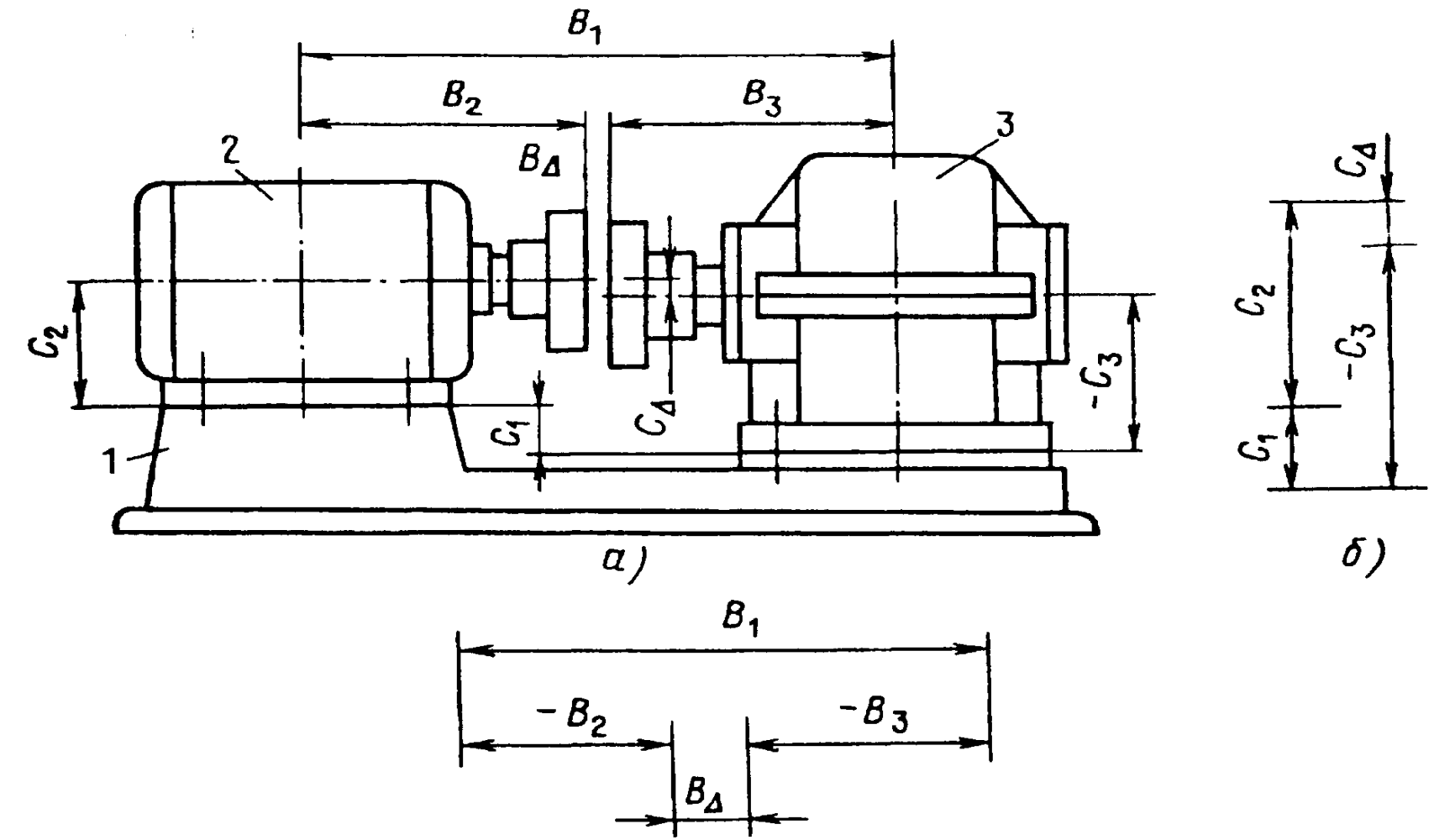 На опорную плиту (1) устанавливается электродвигатель (2) и редуктор (3). Известны размеры: В1 = 425±1 мм, В2 = 195±0,5 мм, В3 = 225±0,5 мм и С1 = 60±0,3 мм, С2 = 100±0,5 мм, С3 = 160±0,5 мм. Требуется определить максимально и минимально возможный зазор между полумуфтами ΔВ и максимально и минимально возможное смещение осей полумуфт ΔС.                               (формулировка задания)Решение задания № 11) ΔBmax =  B1max – B2min – B3min = 426 – 194.5 -224.5 = 7 мм2) ΔBmin = B1min – B2max – B3max = 424 – 195.5 – 225.5 = 3 мм3) ΔCmax = C1max – C2max – C3min = 100.5 + 60.3 – 159.5 = 1.3 мм4) ΔCmin = C1min + C2min – C3max = 99.5 + 59.7 – 160.5 =  -1.3ммусловия выполнения задания:место выполнения задания: аудитория, посадочное место за рабочим столом; максимальное время выполнения задания: 30 минут;(мин./час.)2) задание на выполнение трудовых функций, трудовых действий в реальных или модельных условиях:трудовая функция:Определение объемов подготовительных работ при проведении плановых ремонтов по категориямтрудовое действие (действия):Определение потребности в материальных и трудовых ресурсах для выполнения ремонта по категориям оборудования (заполняется, если предусмотрена оценка трудовых действий)необходимое умение (умения):Анализировать качество оборудования по результатам предремонтных идиагностических испытаний(заполняется, если предусмотрена оценка умений)Задание № 2: ДАНО:На тавровой балке длиной 2,0 м  двухсторонний угловой шов с катетом 6,0 мм выполняется  ручной дуговой сваркой покрытыми электродами марки УОНИИ-13/55, имеющими диаметр 4 мм, коэффициент наплавки αн = 9,5 г/Ач и коэффициент расхода Кэ = 1,85. Для сварки используется инверторный источник питания. (Среднее напряжение на дуге в процессе сварки принять 20В).ТРЕБУЕТСЯ ОПРЕДЕЛИТЬ:Основное время для сварки данной балки.Расход электродов на выполнение работы.Расход электроэнергии на сварку.                               (формулировка задания)Решение задания № 2Определяем режим сварки:   Iсв = m·dэ = 40· 4 = 160 Агде: m – коэффициент тока;     dэ – диаметр стержня электродаНаходим массу наплавленного металла:M = ρ·K2/2·2·L=7,8·0,62/2·2·200 = 562 ггде:  ρ = 7,8 г/см3 – плотность наплавленного металла        К = 0,6 см – катет сварного шва        L – 200 см длина балкиОпределяем  основное время для сварки данной балки:tосн = 60·M / (αн· Iсв) = 60·562 / (9,5·160) = 22,2 мин.где:  αн = 9,5 г/Ач– коэффициент наплавки электрода.Определяем расход электродов на выполнение работы:Gэл = Кэ·М = 1,85·562 = 1040 ггде:  Кэ = 1,85 – коэффициент расхода электродовОпределяем  расход электроэнергии на сварку:Qэл = Схх Uд Iсв Тосн / (1000 60 η) =1,17·20·160·22,2/(1000·60·0,90) = 1,54 кВт/часгде:  Схх = 1,17 – коэффициент потерь электроэнергии на холостой ход источника питания         Uд = 20 В – напряжение на сварочной дуге                 η = 0,90 –  к.п.д. инверторного источника питанияусловия выполнения задания:место выполнения задания: аудитория, посадочное место за рабочим столом; максимальное время выполнения задания: 	30 минут.(мин./час.)Правила обработки результатов практического этапа профессионального экзамена:13.  Правила обработки результатов профессионального экзамена и принятия решения о соответствии квалификации соискателя требованиям к квалификации:Положительное решение о соответствии квалификации соискателя требованиям к квалификации по квалификации ___________________________________________________________(указывается, при каких результатах выполнения задания профессиональный экзамен считается пройденным положительно)14.  Перечень нормативных правовых и иных документов, использованных при подготовке комплекта оценочных средств (при наличии):Федеральные нормы и правила в области использования атомной энергии «Общие положения обеспечения безопасности атомных станций» (НП-001-15) Введен в действие с 17.12.2015 г.ГОСТ 18322-2016. Система технического обслуживания и ремонта техники. Термины и определения. Введен в действие с 01.09.2017.Основное оборудование АЭС с корпусными реакторами на тепловых нейтронах : учебник / Бых О.А.;Дмитриев С.М.;Зверев Д.Л.; ;Сорокин Н.М.;Фарафонов В.А.;Панов Ю.К. - Москва: Машиностроение, 2013.Основы технологии машиностроительного производства : учебник / Вороненко В. П.;Схиртладзе А. Г.;Тимирязев В. А. - Москва: Лань, 2012.Организация, нормирование и оплата труда на промышленных предприятиях : учебник для вузов / Б. М. Генкин - Москва: Норма, 2008.Муромцев , Д. Ю. Математическое обеспечение САПР [Электронный ресурс] / Д. Ю. Муромцев , И. В. Тюрин. - Москва : Лань", 2014. - 464 с. - (Учебники для втузов). Физическое материаловедение, т.5: Учебник для вузов: В 6 т./Под общей ред. Б.А. Калина. – М.: МИФИ, 2008. ISBN 978-5-7262-0821-3Технология машиностроения : учебник / Маталин А. А. - Москва: Лань, 2010.Белецкий, Б. Ф. Строительные машины и оборудование [Электронный ресурс] / Б. Ф. Белецкий, И. Г. Булгакова. - Москва : Лань, 2012. - 608 с.10. Чернышов Г.Г. Оборудование и основы технологии сварки металлов плавлением и давлением [Электронный ресурс] / Г.Г. Чернышов. – Москва : Лань, 2013.Разделстраница1. Наименование квалификации и уровень квалификации32. Номер квалификации33. Профессиональный стандарт или квалификационные требования, установленные федеральными законами и иными нормативными правовыми актами Российской Федерации34. Вид профессиональной деятельности35. Спецификация заданий для теоретического этапа профессионального экзамена36. Спецификация заданий для практического этапа профессионального экзамена67. Материально-техническое обеспечение оценочных мероприятий68. Кадровое обеспечение оценочных мероприятий79.   Требования   безопасности к проведению оценочных мероприятий (при необходимости)810. Задания для теоретического этапа профессионального экзамена811.  Критерии оценки (ключи к заданиям), правила обработки результатов теоретического этапа профессионального экзамена и принятия решения о допуске (отказе   в допуске) к практическому этапу профессионального экзамена1612. Задания для практического этапа профессионального экзамена1713.  Правила обработки результатов профессионального экзамена и принятия решения о соответствии квалификации соискателя требованиям к квалификации2014.  Перечень нормативных правовых и иных документов, использованных при подготовке комплекта оценочных средств (при наличии)21А) парогенераторБ) ГЦНВ) реакторГ) генераторД) компенсатор давленияЕ) турбина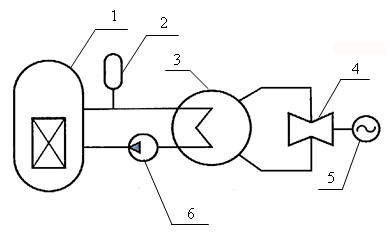 А) передняя поверхностьБ) главная задняя поверхностьВ) вспомогательная задняя поверхностьГ) вершина резцаД) главная режущая кромкаЕ) вспомогательная режущая кромка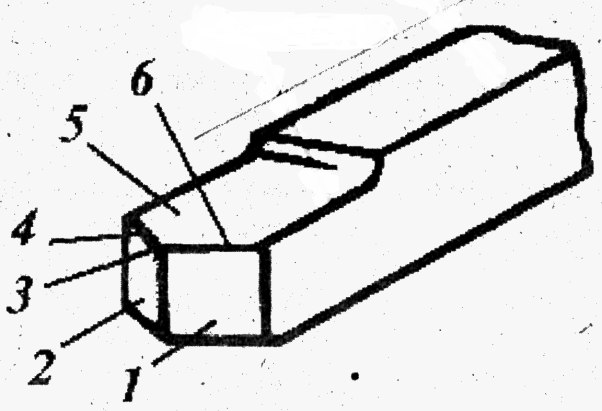 А) КС-55729В1) Автомобильный кран г/п 32 т с жесткой подвеской стрелыБ) КС-4361А2) Пневмоколесный кран г/п 25 т с жесткой подвеской стрелыВ) КС-53713) Пневмоколесный кран г/п 16 т с гибкой подвеской стрелыГ) КБ-403Б4) Башенный кран с грузовым моментом до 175 тм Д) КБ-6745) Башенный кран с грузовым моментом до 550 тмА) стойкаБ) хоботВ) серьгаГ) стол с продольными салазкамиД) поперечные салазкиЕ) консольЖ) коробка скоростейЗ) коробка подач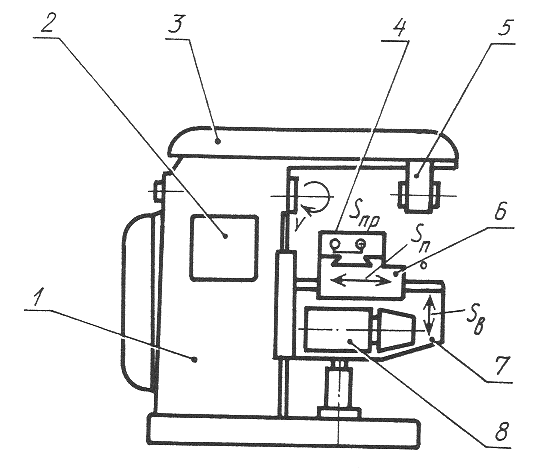 А)1. Отклонение от параллельностиБ)2. Отклонение от перпендикулярностиВ)3. Отклонение угла наклонаГ)4. Позиционное отклонениеД)5. Отклонение от соосности  осейЕ)6. Отклонение от симметричностиЖ)7. Отклонение от пересечения осей